السمات العلمية الناجحة للباحث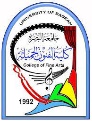 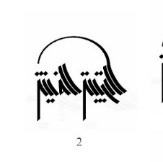 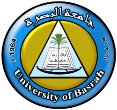 1 . العقلية المتحررة ،و المتقبلة للنقد : اي ان تكون متحررة من التحيز ،  ويكتفي بالجوانب العلمية الثابتة التي اسستها المناهج البحثية ، ويتجه بأهدافه نحو الحدود الموضوعية الجمالية أو الدلالية  .ولكي يتجنب الباحث هذا الاشكال يسهم في ادخال أكثر من خبير علمي ، يشترك معهم في الرأي والتحليل العلمي و وفق الحدود الموضوعية لكي يتخلص من تبعات الميول الذاتية والانعكاسات السلبية لنوع الجنس أو الاتجاه السياسي أو الطائفي أو لربما حتى الهوية المحلية التي تعطي تعميم في الظاهرة .الجانب الاخر من العقلية المتحررة ، هو عدم الاخذ بالخرافات في الكتابات البحثية أما في ما يخص القابلية النقدية ، فأن الباحث يتمتع بالعقلية المرنة التي يتقبل من خلالها رؤية فكرة الاخرين وخصوصا الخبراء ليقوم بتعديلها وتغييرها بعد اثبات صحتها .  2 . الرغبة الصادقة وإلا سيفشل مشروعه البحثي  لتورطه بالصعوبة والتعقيد التي يتسم بها كل بحث علمي لكونه يفتقد سمتي الصبر وتحمل المسؤولية . 3 .  سمة  التنظيم 4 . . الدقة العلمية : ومنها الاعتماد على المصادر العلمية الموثوقة ، وعدم التسرع في القرارات والاحكام والنتائج  .5. الايمان بأهمية الدور الاجتماعي للبحث العلمي 6 . .التخيل : هو الحدس والتكهن بالعوامل الفاعلة  والاسباب المؤثرة في الظاهرة المدروسة   أي أن الباحث لهُ اطلاع مسبق في سير العملية البحثية ، وماهية الفروض والنتائج التي سوف تواجه الباحث .7 . التواضع العلمي والصدق : أن يتقبل النقد من الخبير العلمي سواء مشرف او ناقد ، مع سعة الصدر في تقبل الفروض او الواجبات المطلوبة منه  أن يقر  نتائج قد تكون مخالفة لآرائه ، مبتعد بذلك عن اي تحيز قد يفسد طبيعة البحث ، ورصانته العلمية .8 . . القدرة اللغوية : وهنا ليس القصد هي الكفاءة في كتابة الكلمات العربية او الانكليزية بصيغتها النحوية الصحيحة ، بل تشمل أيضا قابلية التكوين الانشائي اللغوي والتعبير المحكم والبليغ .فالقيمة العلمية تتلاشه وان كانت صحيحة إذ لم يكون هناك قوة في إبلاغ الخطاب موجه نحو القارئ .  9 . الايمان بالتغير والتطور : وتلك هي صفات ملازمة للظاهرة والحالة . 10 . . الايمان بالنسبية : اي ان الحقيقة العلمية في الظاهرة والحالة في تغير مستمر ، بسبب تأثير أحدهما على الأخر .  